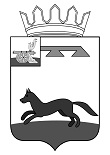 АДМИНИСТРАЦИЯ   МУНИЦИПАЛЬНОГО   ОБРАЗОВАНИЯ«ХИСЛАВИЧСКИЙ   РАЙОН» СМОЛЕНСКОЙ  ОБЛАСТИП О С Т А Н О В Л Е Н И Еот 05 июля 2019 г. №  245О внесении изменений в муниципальную программу «Развитие культуры и туризма на территории муниципального образования «Хиславичский район» Смоленской области»          Администрация муниципального образования «Хиславичский район» Смоленской области п о с т а н о в л я е т:Внести в муниципальную программу «Развитие культуры и туризма на территории муниципального образования «Хиславичский район» Смоленской области», утвержденную постановлением Администрации муниципального образования «Хиславичский район» Смоленской области от 06.11.2013 № 302 (в ред. Постановлений Администрации муниципального образования «Хиславичский район» Смоленской области № 120 от 30.04.2014, №142 от 28.05.2014, № 393 от 22.12.2014, № 418 от 31.12.2014, № 177 от 16.05.2016, № 266 от 18.07.2016, № 300 от 09.08.2016, № 415 от 02.11.2016, № 165 от 30.03.2017, № 366 от 10.08.2017, № 37 от 25.01.2018, № 101 от 26.02.2018, № 429 от 26.06.2018, № 619 от 09.11.2018г, № 638 от 16.11.2018, № 674 от 06.12.2018, № 677 от 07.12.2018, № 688 от 11.12.2018, № 38 от 31.01.2019, № 111 от 28.03.2019, № 211 от 07.06.2019, № 212 от 11.06.2019) следующие изменения:1) в Паспорте программы: - цифру «252 326,31» заменить на цифру «247 069,55»;- цифру «50 886,51» заменить на цифру «45 629,75».2) в разделе 4 Паспорта программы: - цифру «252 326,31» заменить на цифру «247 069,55;- цифру «50 886,51» заменить на цифру «45 629,75».3)  Приложение № 2 к муниципальной программе изложить в новой редакции (прилагается).4) в Паспорте подпрограммы «Развитие культурно-досуговой деятельности»:- цифру «109 047,84» заменить на цифру «111 961,3»;- цифру «24 141,1» заменить на цифру  «20 685,66»- цифру «5 935,4» заменить на цифру  «2 489,96»5) в разделе 4 Паспорта подпрограммы: - цифру «109 047,84» заменить на цифру «111 961,3»;         - слова «2019 год -  24141,1тыс.рублей, из них за счет средств местного бюджета –23200,6 тыс. рублей, областного бюджета - 5935,4 тыс. рублей» заменить словами «2019 год -  20685,66  тыс.рублей, из них за счет средств местного бюджета 18195,7 тыс. рублей, областного бюджета – 2489,96 тыс. рублей;».          6) в Паспорте подпрограммы «Организация библиотечного обслуживания    населения»:- цифру «55793,13» заменить на цифру «53896,99»;- цифру «10878,91» заменить на цифру  «8982,77»- цифру «2647,21» заменить на цифру  «751,07»7) в разделе 4 Паспорта подпрограммы изложить в новой редакции: - цифру «55793,13» заменить на цифру «53896,99»;         - слова «2019 год -  10878,91тыс.рублей, из них за счет средств местного бюджета –8231,7  тыс. рублей, областного бюджета – 2647,21 тыс. рублей» заменить словами «2019 год -  8982,77  тыс.рублей, из них за счет средств местного бюджета 8231,7 тыс. рублей, областного бюджета –751,07 тыс. рублей;».            8) в Паспорте подпрограммы «Музейная деятельность»:- цифру «4106,58» заменить на цифру «4191,4»;- цифру «679,4» заменить на цифру  «764,22»         - цифру «0,00» заменить на цифру  «764,22»9) в разделе 4 Паспорта подпрограммы: - цифру «4106,58» заменить на цифру «4191,4»;         - слова «2019 год -  679,4 тыс.рублей, из них за счет средств местного бюджета – 679,4  тыс. рублей, областного бюджета – 0,00 тыс. рублей» заменить словами «2019 год -  764,22  тыс.рублей, из них за счет средств местного бюджета 679,4  тыс. рублей, областного бюджета –84,82 тыс. рублей;».И.п.Главы муниципального образования «Хиславичский район» Смоленской области                                                                             Ю.В.ЕпифановПриложение   №  2  к муниципальной программе «Развитие культуры и туризма на территории муниципального образования «Хиславичский  район»  Смоленской области» ПЛАН реализации муниципальной программы на 2019 – 2021 годы«Развитие культуры и туризма на территории муниципального образования  «Хиславичский район» Смоленской области» Исп. 1 экз. – в делоИсп.: О.В. Куцабина«_____» ____________ 2019 г.Разослать: прокуратура - 1, отдел экономики-1 , финансовое управление – 1, отдел культуры - 1№ п/пНаименование Исполни-тельмероприятия    
Источник финан-сового   обеспече-ния (расшиф-ровать)Объем средств на реализацию муниципальной программы на отчетный год и плановый период (тыс. рублей)Объем средств на реализацию муниципальной программы на отчетный год и плановый период (тыс. рублей)Объем средств на реализацию муниципальной программы на отчетный год и плановый период (тыс. рублей)Объем средств на реализацию муниципальной программы на отчетный год и плановый период (тыс. рублей)Планируемое значение показателя реализации муниципальной программы на отчетный год и плановый периодПланируемое значение показателя реализации муниципальной программы на отчетный год и плановый периодПланируемое значение показателя реализации муниципальной программы на отчетный год и плановый период№ п/пНаименование Исполни-тельмероприятия    
Источник финан-сового   обеспече-ния (расшиф-ровать)всего2019 год2020 год2021 годочередной финансовый год1-й год планового периода2-й год планового периода122234567891011«Развитие культурно-досуговой деятельности»«Развитие культурно-досуговой деятельности»«Развитие культурно-досуговой деятельности»«Развитие культурно-досуговой деятельности»«Развитие культурно-досуговой деятельности»«Развитие культурно-досуговой деятельности»«Развитие культурно-досуговой деятельности»«Развитие культурно-досуговой деятельности»«Развитие культурно-досуговой деятельности»«Развитие культурно-досуговой деятельности»«Развитие культурно-досуговой деятельности»«Развитие культурно-досуговой деятельности»«Развитие культурно-досуговой деятельности»1.Мероприятия по техническому переоснащению и ремонту зданий структурных единиц ( в том числе филиалов) МБУК «Хиславичский РЦ КДР и НТ»1.Мероприятия по техническому переоснащению и ремонту зданий структурных единиц ( в том числе филиалов) МБУК «Хиславичский РЦ КДР и НТ»1.Мероприятия по техническому переоснащению и ремонту зданий структурных единиц ( в том числе филиалов) МБУК «Хиславичский РЦ КДР и НТ»1.Мероприятия по техническому переоснащению и ремонту зданий структурных единиц ( в том числе филиалов) МБУК «Хиславичский РЦ КДР и НТ»1.Мероприятия по техническому переоснащению и ремонту зданий структурных единиц ( в том числе филиалов) МБУК «Хиславичский РЦ КДР и НТ»1.Мероприятия по техническому переоснащению и ремонту зданий структурных единиц ( в том числе филиалов) МБУК «Хиславичский РЦ КДР и НТ»1.Мероприятия по техническому переоснащению и ремонту зданий структурных единиц ( в том числе филиалов) МБУК «Хиславичский РЦ КДР и НТ»1.Мероприятия по техническому переоснащению и ремонту зданий структурных единиц ( в том числе филиалов) МБУК «Хиславичский РЦ КДР и НТ»1.Мероприятия по техническому переоснащению и ремонту зданий структурных единиц ( в том числе филиалов) МБУК «Хиславичский РЦ КДР и НТ»1.Мероприятия по техническому переоснащению и ремонту зданий структурных единиц ( в том числе филиалов) МБУК «Хиславичский РЦ КДР и НТ»1.Мероприятия по техническому переоснащению и ремонту зданий структурных единиц ( в том числе филиалов) МБУК «Хиславичский РЦ КДР и НТ»1.Мероприятия по техническому переоснащению и ремонту зданий структурных единиц ( в том числе филиалов) МБУК «Хиславичский РЦ КДР и НТ»1.Мероприятия по техническому переоснащению и ремонту зданий структурных единиц ( в том числе филиалов) МБУК «Хиславичский РЦ КДР и НТ»1.1.Доля отремонтированных и  переоснащенных   зданий от общего количества Доля отремонтированных и  переоснащенных   зданий от общего количества Доля отремонтированных и  переоснащенных   зданий от общего количества хххххх1.2.Приобретение оборудования и мебели Приобретение оборудования и мебели Приобретение оборудования и мебели МБУК «Хиславичский РЦ КДР и НТ»Местный
бюджет341,525,5158,0158,0ххх1.3.Ремонт фасада  районного Центра культурыРемонт фасада  районного Центра культурыРемонт фасада  районного Центра культуры126,840,043,443,4ххх1.4.Ремонт   системы отопления Череповского СДКРемонт   системы отопления Череповского СДКРемонт   системы отопления Череповского СДКМБУК «Хиславичский РЦ КДР и НТМестный
бюджет54,018,018,018,0ххх1.5.Капитальный ремонт кровли здания Районного центра культуры Капитальный ремонт кровли здания Районного центра культуры Капитальный ремонт кровли здания Районного центра культуры МБУК «Хиславичский РЦ КДР и НТФедеральный,
областной, местный бюджет0,000,000,000,001.6.Обеспечение развития и укрепления материально-технической базы домов культуры Обеспечение развития и укрепления материально-технической базы домов культуры Обеспечение развития и укрепления материально-технической базы домов культуры МБУК «Хиславичский РЦ КДР и НТФедеральный,
областной, местный бюджет950,0950,0Итого по  техническому переоснащению и ремонту зданий структурных единиц ( в т. ч. филиалов)Итого по  техническому переоснащению и ремонту зданий структурных единиц ( в т. ч. филиалов)Итого по  техническому переоснащению и ремонту зданий структурных единиц ( в т. ч. филиалов)Итого по  техническому переоснащению и ремонту зданий структурных единиц ( в т. ч. филиалов)1472,31033,5219,4219,4хх2.Организация и проведение культурно-массовых мероприятий (событийных) на территории Хиславичского района2.Организация и проведение культурно-массовых мероприятий (событийных) на территории Хиславичского района2.Организация и проведение культурно-массовых мероприятий (событийных) на территории Хиславичского района2.Организация и проведение культурно-массовых мероприятий (событийных) на территории Хиславичского района2.Организация и проведение культурно-массовых мероприятий (событийных) на территории Хиславичского района2.Организация и проведение культурно-массовых мероприятий (событийных) на территории Хиславичского района2.Организация и проведение культурно-массовых мероприятий (событийных) на территории Хиславичского района2.Организация и проведение культурно-массовых мероприятий (событийных) на территории Хиславичского района2.Организация и проведение культурно-массовых мероприятий (событийных) на территории Хиславичского района2.Организация и проведение культурно-массовых мероприятий (событийных) на территории Хиславичского района2.Организация и проведение культурно-массовых мероприятий (событийных) на территории Хиславичского района2.Организация и проведение культурно-массовых мероприятий (событийных) на территории Хиславичского района2.Организация и проведение культурно-массовых мероприятий (событийных) на территории Хиславичского района2.1.Количество культурно-досуговых мероприятий (единиц)Количество культурно-досуговых мероприятий (единиц)Количество культурно-досуговых мероприятий (единиц)хххххх2600265027002.2.Организация и проведение Российско-белорусского фестиваля народного творчества «Две Руси – две сестры»Организация и проведение Российско-белорусского фестиваля народного творчества «Две Руси – две сестры»Организация и проведение Российско-белорусского фестиваля народного творчества «Две Руси – две сестры»МБУК «Хиславичский РЦ КДР и НТМестный
бюджет30,010,010,010,0ххх2.3.Организация и проведение районного конкурса творчества детей и юношества «Хиславичские росточки»Организация и проведение районного конкурса творчества детей и юношества «Хиславичские росточки»Организация и проведение районного конкурса творчества детей и юношества «Хиславичские росточки»МБУК «Хиславичский РЦ КДР и НТМестный
бюджет15,05,05,05,0ххх2.4.Организация и проведение мероприятия  «День поселка»Организация и проведение мероприятия  «День поселка»Организация и проведение мероприятия  «День поселка»МБУК «Хиславичский РЦ КДР и НТМестный
бюджет15,05,05,05,0ххх2.5.Организация и проведение юбилея Центра культурыОрганизация и проведение юбилея Центра культурыОрганизация и проведение юбилея Центра культурыМБУК «Хиславичский РЦ КДР и НТМестный
бюджет90,030,030,030,02.6.Районный  Фестиваль  юмора  «Клюкинская  юморина»Районный  Фестиваль  юмора  «Клюкинская  юморина»Районный  Фестиваль  юмора  «Клюкинская  юморина»МБУК «Хиславичский РЦ КДР и НТМестный
бюджет30,010,010,010,02.7.Проведение мероприятий по сохранению многообразия форм и жанров народного творчестваПроведение мероприятий по сохранению многообразия форм и жанров народного творчестваПроведение мероприятий по сохранению многообразия форм и жанров народного творчестваМБУК «Хиславичский РЦ КДР и НТМестный
бюджет15,05,05,05,0хххИтого по организации и проведению культурно-массовых мероприятий  на территории Хиславичского районаИтого по организации и проведению культурно-массовых мероприятий  на территории Хиславичского районаИтого по организации и проведению культурно-массовых мероприятий  на территории Хиславичского районаИтого по организации и проведению культурно-массовых мероприятий  на территории Хиславичского района195,065,065,065,0ххх3.Улучшение материально-технического обеспечения  МБУК «Хиславичский РЦ КДР и НТ»3.Улучшение материально-технического обеспечения  МБУК «Хиславичский РЦ КДР и НТ»3.Улучшение материально-технического обеспечения  МБУК «Хиславичский РЦ КДР и НТ»3.Улучшение материально-технического обеспечения  МБУК «Хиславичский РЦ КДР и НТ»3.Улучшение материально-технического обеспечения  МБУК «Хиславичский РЦ КДР и НТ»3.Улучшение материально-технического обеспечения  МБУК «Хиславичский РЦ КДР и НТ»3.Улучшение материально-технического обеспечения  МБУК «Хиславичский РЦ КДР и НТ»3.Улучшение материально-технического обеспечения  МБУК «Хиславичский РЦ КДР и НТ»3.Улучшение материально-технического обеспечения  МБУК «Хиславичский РЦ КДР и НТ»3.Улучшение материально-технического обеспечения  МБУК «Хиславичский РЦ КДР и НТ»3.Улучшение материально-технического обеспечения  МБУК «Хиславичский РЦ КДР и НТ»3.Улучшение материально-технического обеспечения  МБУК «Хиславичский РЦ КДР и НТ»3.1.Приобретение  и доставка топлива Приобретение  и доставка топлива Приобретение  и доставка топлива МБУК «Хиславичский РЦ КДР и НТ»Местный
бюджет900,0300,0300,0300,0ххх3.2.Приобретение ГСМПриобретение ГСМПриобретение ГСММБУК «Хиславичский РЦ КДР и НТ»Местный
бюджет351,2110,4120,4120,4ххх3.3.Пополнение  материальных запасовПополнение  материальных запасовПополнение  материальных запасовМБУК «Хиславичский РЦ КДР и НТ»Местный
бюджет293,197,797,797,7ххх3.4.Оплата  коммунальных услуг Оплата  коммунальных услуг Оплата  коммунальных услуг МБУК «Хиславичский РЦ КДР и НТ»Местный
бюджет2674,3891,7891,3891,3ххх3.5.Оплата трафикаОплата трафикаОплата трафикаМБУК «Хиславичский РЦ КДР и НТ»Местный
бюджет223,373,375,075,0ххх3.6.Оплата услуг связи, прочих услуг, прочие расходов, услуг и  работ по содержанию имуществаОплата услуг связи, прочих услуг, прочие расходов, услуг и  работ по содержанию имуществаОплата услуг связи, прочих услуг, прочие расходов, услуг и  работ по содержанию имуществаМБУК «Хиславичский РЦ КДР и НТ»Местный
бюджет1107,5370,3368,6368,6ххх3.7.Подписка на периодические изданияПодписка на периодические изданияПодписка на периодические изданияМБУК «Хиславичский РЦ КДР и НТ»Местный
бюджет3,01,01,01,0ххх3.8.Медицинские услуги (медосмотры)Медицинские услуги (медосмотры)Медицинские услуги (медосмотры)МБУК «Хиславичский РЦ КДР и НТ»Местный
бюджет22,87,67,67,6ххх3.9.проведение специальной оценки условий трудапроведение специальной оценки условий трудапроведение специальной оценки условий трудаМБУК «Хиславичский РЦ КДР и НТ»Местный
бюджет30,010,010,010,03.10.Налоги /имущество, транспорт, экология/Налоги /имущество, транспорт, экология/Налоги /имущество, транспорт, экология/МБУК «Хиславичский РЦ КДР и НТ»Местный
бюджет144,350,147,147,1хххИтого по Улучшению материально-технического обеспечения  МБУК «Хиславичский РЦ КДР и НТ»Итого по Улучшению материально-технического обеспечения  МБУК «Хиславичский РЦ КДР и НТ»Итого по Улучшению материально-технического обеспечения  МБУК «Хиславичский РЦ КДР и НТ»Итого по Улучшению материально-технического обеспечения  МБУК «Хиславичский РЦ КДР и НТ»5749,51912,11918,71918,7ххх4.Развитие кадрового потенциала4.Развитие кадрового потенциала4.Развитие кадрового потенциала4.Развитие кадрового потенциала4.Развитие кадрового потенциала4.Развитие кадрового потенциала4.Развитие кадрового потенциала4.Развитие кадрового потенциала4.Развитие кадрового потенциала4.Развитие кадрового потенциала4.Развитие кадрового потенциала4.Развитие кадрового потенциала4.1.4.1.Соотношение средней заработной платы  работников культуры уровню средней по региону РФ,%     Соотношение средней заработной платы  работников культуры уровню средней по региону РФ,%     хххххх4.2.4.2.Оплата труда работников МБУК «Хиславичский РЦ КДР и НТ»Оплата труда работников МБУК «Хиславичский РЦ КДР и НТ»МБУК «Хиславичский РЦ КДР и НТ»областной
бюджет1549,461549,4600ххх4.2.4.2.Оплата труда работников МБУК «Хиславичский РЦ КДР и НТ»Оплата труда работников МБУК «Хиславичский РЦ КДР и НТ»МБУК «Хиславичский РЦ КДР и НТ»Местный
бюджет27523,916120,67242,54160,8ххх4.3.4.3.курсы повышения квалификациикурсы повышения квалификацииМБУК «Хиславичский РЦ КДР и НТ»Местный
бюджет15,05,05,05,0хххИтого по развитию кадрового потенциалаИтого по развитию кадрового потенциалаИтого по развитию кадрового потенциалаИтого по развитию кадрового потенциала29088,3617675,067247,54165,8Всего по подпрограммеВсего по подпрограммеВсего по подпрограммеВсего по подпрограмме36505,1620685,669450,66368,9«Организация библиотечного обслуживания населения»«Организация библиотечного обслуживания населения»«Организация библиотечного обслуживания населения»«Организация библиотечного обслуживания населения»«Организация библиотечного обслуживания населения»«Организация библиотечного обслуживания населения»«Организация библиотечного обслуживания населения»«Организация библиотечного обслуживания населения»«Организация библиотечного обслуживания населения»«Организация библиотечного обслуживания населения»«Организация библиотечного обслуживания населения»«Организация библиотечного обслуживания населения»«Организация библиотечного обслуживания населения»1.Обновление  библиотечных  фондов1.Обновление  библиотечных  фондов1.Обновление  библиотечных  фондов1.Обновление  библиотечных  фондов1.Обновление  библиотечных  фондов1.Обновление  библиотечных  фондов1.Обновление  библиотечных  фондов1.Обновление  библиотечных  фондов1.Обновление  библиотечных  фондов1.Обновление  библиотечных  фондов1.Обновление  библиотечных  фондов1.Обновление  библиотечных  фондов1.Обновление  библиотечных  фондов1.1.Экземпляры на 1000 человек (единиц)Экземпляры на 1000 человек (единиц)Экземпляры на 1000 человек (единиц)хххххх4304404501.2.Поступление книг, Поступление книг, Поступление книг, МБУК «Хиславичская МЦБС»Местный
бюджет275,085,095,095,0ххх1.3.Подписка на периодические изданияПодписка на периодические изданияПодписка на периодические изданияМБУК «Хиславичская МЦБС»Местный
бюджет94,426,833,833,8ххх1.4.Комплектование книжных фондов общедоступных библиотек муниципального образованияКомплектование книжных фондов общедоступных библиотек муниципального образованияКомплектование книжных фондов общедоступных библиотек муниципального образованияОбластной, местный бюджет 2,652,65Итого по обновлению  библиотечных  фондов  Итого по обновлению  библиотечных  фондов  Итого по обновлению  библиотечных  фондов  Итого по обновлению  библиотечных  фондов  372,05114,45128,8128,8ххх2.Компьютеризация  библиотек   района2.Компьютеризация  библиотек   района2.Компьютеризация  библиотек   района2.Компьютеризация  библиотек   района2.Компьютеризация  библиотек   района2.Компьютеризация  библиотек   района2.Компьютеризация  библиотек   района2.Компьютеризация  библиотек   района2.Компьютеризация  библиотек   района2.Компьютеризация  библиотек   района2.Компьютеризация  библиотек   района2.Компьютеризация  библиотек   района2.Компьютеризация  библиотек   района  2.1.% библиотек, оснащённых компьютерным оборудованием% библиотек, оснащённых компьютерным оборудованием% библиотек, оснащённых компьютерным оборудованиемхххххх3030302.2.Приобретение  компьютерного оборудованияПриобретение  компьютерного оборудованияПриобретение  компьютерного оборудованияМБУК «Хиславичская МЦБС»Местный
бюджет259,086,086,586,5хххИтого по компьютеризации библиотек   районаИтого по компьютеризации библиотек   районаИтого по компьютеризации библиотек   районаИтого по компьютеризации библиотек   района259,086,086,586,5ххх3.Улучшение состояния материально-технической базы библиотек3.Улучшение состояния материально-технической базы библиотек3.Улучшение состояния материально-технической базы библиотек3.Улучшение состояния материально-технической базы библиотек3.Улучшение состояния материально-технической базы библиотек3.Улучшение состояния материально-технической базы библиотек3.Улучшение состояния материально-технической базы библиотек3.Улучшение состояния материально-технической базы библиотек3.Улучшение состояния материально-технической базы библиотек3.Улучшение состояния материально-технической базы библиотек3.Улучшение состояния материально-технической базы библиотек3.Улучшение состояния материально-технической базы библиотек3.Улучшение состояния материально-технической базы библиотек3.1.% библиотек, улучшивших материально-техническую  базу  % библиотек, улучшивших материально-техническую  базу  % библиотек, улучшивших материально-техническую  базу  хххххх1010103.2.Ремонт в помещенияхРемонт в помещенияхРемонт в помещенияхМБУК «Хиславичская МЦБС»Местный
бюджет15,05,05,05,0ххх3.3.Приобретение оборудования и мебелиПриобретение оборудования и мебелиПриобретение оборудования и мебелиМБУК «Хиславичская МЦБС»Местный
бюджет24,08,08,08,0ххх3.4.Приобретение топливаПриобретение топливаПриобретение топливаМБУК «Хиславичская МЦБС»Местный
бюджет303,0101,0101,0101,0ххх3.5.Пополнение  материальных запасов-Пополнение  материальных запасов-Пополнение  материальных запасов-МБУК «Хиславичская МЦБС»Местный
бюджет30,010,010,010,0ххх3.6.Оплата услуг связи, прочих услуг, прочие расходов, услуг и  работ по содержанию имуществаОплата услуг связи, прочих услуг, прочие расходов, услуг и  работ по содержанию имуществаОплата услуг связи, прочих услуг, прочие расходов, услуг и  работ по содержанию имуществаМБУК «Хиславичская МЦБС»Местный
бюджет170,156,756,756,7ххх3.7.Оплата  коммунальных услугОплата  коммунальных услугОплата  коммунальных услугМБУК «Хиславичская МЦБС»Местный
бюджет199,866,666,666,6ххх3.8.Проведение специальной оценки условий трудаПроведение специальной оценки условий трудаПроведение специальной оценки условий трудаМБУК «Хиславичская МЦБС»Местный
бюджет17,017,000,03.9.Налоги/имущество, экология/Налоги/имущество, экология/Налоги/имущество, экология/МБУК «Хиславичская МЦБС»Местный
бюджет6,02,02,02,0хххИтого по улучшение состояния материально-технической базы библиотекИтого по улучшение состояния материально-технической базы библиотекИтого по улучшение состояния материально-технической базы библиотекИтого по улучшение состояния материально-технической базы библиотек764,9266,3249,3249,3ххх4.Совершенствование кадрового состава библиотек4.Совершенствование кадрового состава библиотек4.Совершенствование кадрового состава библиотек4.Совершенствование кадрового состава библиотек4.Совершенствование кадрового состава библиотек4.Совершенствование кадрового состава библиотек4.Совершенствование кадрового состава библиотек4.Совершенствование кадрового состава библиотек4.Совершенствование кадрового состава библиотек4.Совершенствование кадрового состава библиотек4.Совершенствование кадрового состава библиотек4.Совершенствование кадрового состава библиотек4.Совершенствование кадрового состава библиотек4.1.% человек, повысивших квалификацию% человек, повысивших квалификацию% человек, повысивших квалификациюхххххх3334.2. курсы повышения квалификации  курсы повышения квалификации  курсы повышения квалификации МБУК «Хиславичская МЦБС»Местный
бюджет12,04,04,04,0ххх4.3.Оплата труда работников муниципальных библиотекОплата труда работников муниципальных библиотекОплата труда работников муниципальных библиотекМБУК «Хиславичская МЦБС»областной
бюджет748,42748,42ххх4.3.Оплата труда работников муниципальных библиотекОплата труда работников муниципальных библиотекОплата труда работников муниципальных библиотекМБУК «Хиславичская МЦБС»Местный
бюджет16307,67763,65763,02781,0хххИтого по  совершенствованию кадрового состава библиотекИтого по  совершенствованию кадрового состава библиотекИтого по  совершенствованию кадрового состава библиотекИтого по  совершенствованию кадрового состава библиотек17068,028516,025767,02785,0хххВсего по подпрограммеВсего по подпрограммеВсего по подпрограммеВсего по подпрограмме18463,978982,776231,63249,6«Музейная деятельность»«Музейная деятельность»«Музейная деятельность»«Музейная деятельность»«Музейная деятельность»«Музейная деятельность»«Музейная деятельность»«Музейная деятельность»«Музейная деятельность»«Музейная деятельность»«Музейная деятельность»«Музейная деятельность»«Музейная деятельность»Обеспечение сохранности и безопасности музейных фондовОбеспечение сохранности и безопасности музейных фондовОбеспечение сохранности и безопасности музейных фондовОбеспечение сохранности и безопасности музейных фондовОбеспечение сохранности и безопасности музейных фондовОбеспечение сохранности и безопасности музейных фондовОбеспечение сохранности и безопасности музейных фондовОбеспечение сохранности и безопасности музейных фондовОбеспечение сохранности и безопасности музейных фондовОбеспечение сохранности и безопасности музейных фондовОбеспечение сохранности и безопасности музейных фондовОбеспечение сохранности и безопасности музейных фондовОбеспечение сохранности и безопасности музейных фондов1.1.Установка решеток на окна и металлической двери на входеУстановка решеток на окна и металлической двери на входеУстановка решеток на окна и металлической двери на входеМБУК «Хиславичский РКМ»Привлеченные  средства0000хххИтого по обеспечению сохранности и безопасности музейных фондовИтого по обеспечению сохранности и безопасности музейных фондовИтого по обеспечению сохранности и безопасности музейных фондовИтого по обеспечению сохранности и безопасности музейных фондов0000хххКомплектование и пополнение музейных фондовКомплектование и пополнение музейных фондовКомплектование и пополнение музейных фондовКомплектование и пополнение музейных фондовКомплектование и пополнение музейных фондовКомплектование и пополнение музейных фондовКомплектование и пополнение музейных фондовКомплектование и пополнение музейных фондовКомплектование и пополнение музейных фондовКомплектование и пополнение музейных фондовКомплектование и пополнение музейных фондовКомплектование и пополнение музейных фондовКомплектование и пополнение музейных фондов2.1.Комплектование и пополнение музейных фондов  (единиц)Комплектование и пополнение музейных фондов  (единиц)Комплектование и пополнение музейных фондов  (единиц)хххххх2020202.2.Реставрация предметов музейного фонда (единиц)Реставрация предметов музейного фонда (единиц)Реставрация предметов музейного фонда (единиц)хххххх000Создание новых и обновление действующих музейных экспозицийСоздание новых и обновление действующих музейных экспозицийСоздание новых и обновление действующих музейных экспозицийСоздание новых и обновление действующих музейных экспозицийСоздание новых и обновление действующих музейных экспозицийСоздание новых и обновление действующих музейных экспозицийСоздание новых и обновление действующих музейных экспозицийСоздание новых и обновление действующих музейных экспозицийСоздание новых и обновление действующих музейных экспозицийСоздание новых и обновление действующих музейных экспозицийСоздание новых и обновление действующих музейных экспозицийСоздание новых и обновление действующих музейных экспозицийСоздание новых и обновление действующих музейных экспозиций3.1.Создание новых и обновление действующих музейных экспозиций(единиц)Создание новых и обновление действующих музейных экспозиций(единиц)Создание новых и обновление действующих музейных экспозиций(единиц)МБУК «Хиславичский РКМ»Местный
бюджет0000ххх3.2.Организация персональных выставок и выставок из фондов музеяОрганизация персональных выставок и выставок из фондов музеяОрганизация персональных выставок и выставок из фондов музеяМБУК «Хиславичский РКМ»Местный
бюджет0000хххИтого по созданию новых и обновлению действующих музейных экспозицийИтого по созданию новых и обновлению действующих музейных экспозицийИтого по созданию новых и обновлению действующих музейных экспозицийИтого по созданию новых и обновлению действующих музейных экспозиций0000хххВнедрение новых технологийВнедрение новых технологийВнедрение новых технологийВнедрение новых технологийВнедрение новых технологийВнедрение новых технологийВнедрение новых технологийВнедрение новых технологийВнедрение новых технологийВнедрение новых технологийВнедрение новых технологийВнедрение новых технологийВнедрение новых технологий4.1.Создание электронной базы данных- Оцифровка фонда (единиц)Создание электронной базы данных- Оцифровка фонда (единиц)Создание электронной базы данных- Оцифровка фонда (единиц)хххххх180200200Улучшение состояния материально-технической базы музеяУлучшение состояния материально-технической базы музеяУлучшение состояния материально-технической базы музеяУлучшение состояния материально-технической базы музеяУлучшение состояния материально-технической базы музеяУлучшение состояния материально-технической базы музеяУлучшение состояния материально-технической базы музеяУлучшение состояния материально-технической базы музеяУлучшение состояния материально-технической базы музеяУлучшение состояния материально-технической базы музеяУлучшение состояния материально-технической базы музеяУлучшение состояния материально-технической базы музеяУлучшение состояния материально-технической базы музея5.1.Ремонт экспозиционных и выставочного залов музеяРемонт экспозиционных и выставочного залов музеяРемонт экспозиционных и выставочного залов музеяМБУК «Хиславичский РКМ»Местный
бюджетххх 5.2. Приобретение  современного музейного оборудования и мебели Приобретение  современного музейного оборудования и мебели Приобретение  современного музейного оборудования и мебелиМБУК «Хиславичский РКМ»Местный
бюджетххх5.3.Оплата транспортных услуг, услуг связи, подписки на периодические издания, услуг по содержанию имуществаОплата транспортных услуг, услуг связи, подписки на периодические издания, услуг по содержанию имуществаОплата транспортных услуг, услуг связи, подписки на периодические издания, услуг по содержанию имущества«Хиславичский РКМ»Местный
бюджет42,014,014,014,0ххх5.4.Пополнение материальных запасовПополнение материальных запасовПополнение материальных запасов«Хиславичский РКМ»Местный
бюджет18,06,06,06,0хххИтого по улучшению состояния материально-технической базы музеяИтого по улучшению состояния материально-технической базы музеяИтого по улучшению состояния материально-технической базы музеяИтого по улучшению состояния материально-технической базы музея60,020,020,020,0ххх6. Совершенствование кадрового состава музея6. Совершенствование кадрового состава музея6. Совершенствование кадрового состава музея6. Совершенствование кадрового состава музея6. Совершенствование кадрового состава музея6. Совершенствование кадрового состава музея6. Совершенствование кадрового состава музея6. Совершенствование кадрового состава музея6. Совершенствование кадрового состава музея6. Совершенствование кадрового состава музея6. Совершенствование кадрового состава музея6. Совершенствование кадрового состава музея6. Совершенствование кадрового состава музея6.1.6.1.6.1.Участие  музейных работников в курсах повышения квалификации, семинарах, конференциях.МБУК «Хиславичский РКМ»Местный
бюджет0000ххх6.26.26.2Оплата труда  музейных работников МБУК «Хиславичский РКМ»областной
бюджет84,8284,82ххх6.26.26.2Оплата труда  музейных работников МБУК «Хиславичский РКМ»Местный
бюджет1750,2659,4695,4395,4хххИтого по совершенствованию кадрового состава музеяИтого по совершенствованию кадрового состава музеяИтого по совершенствованию кадрового состава музеяИтого по совершенствованию кадрового состава музея1835,02744,22695,4395,4хххВсего по подпрограммеВсего по подпрограммеВсего по подпрограммеВсего по подпрограмме1895,02764,22715,4415,4«Развитие системы дополнительного образования детей в сфере культуры»«Развитие системы дополнительного образования детей в сфере культуры»«Развитие системы дополнительного образования детей в сфере культуры»«Развитие системы дополнительного образования детей в сфере культуры»«Развитие системы дополнительного образования детей в сфере культуры»«Развитие системы дополнительного образования детей в сфере культуры»«Развитие системы дополнительного образования детей в сфере культуры»«Развитие системы дополнительного образования детей в сфере культуры»«Развитие системы дополнительного образования детей в сфере культуры»«Развитие системы дополнительного образования детей в сфере культуры»«Развитие системы дополнительного образования детей в сфере культуры»«Развитие системы дополнительного образования детей в сфере культуры»«Развитие системы дополнительного образования детей в сфере культуры»1.Улучшение материально-технической базы школы1.Улучшение материально-технической базы школы1.Улучшение материально-технической базы школы1.Улучшение материально-технической базы школы1.Улучшение материально-технической базы школы1.Улучшение материально-технической базы школы1.Улучшение материально-технической базы школы1.Улучшение материально-технической базы школы1.Улучшение материально-технической базы школы1.Улучшение материально-технической базы школы1.Улучшение материально-технической базы школы1.Улучшение материально-технической базы школы1.Улучшение материально-технической базы школы1.1.1.1.1.1.Монтаж АПС и СОУЭ в здании  МБУ ДО «Хиславичская ДШИ»МБУ ДО Хиславичская ДШИМестный
бюджет228,0228,000ххх1.2.1.2.1.2.Разработка проектной документации на монтаж АПС и СОУЭ МБУ ДО Хиславичская ДШИМестный
бюджет22,022,0ххх1.3.1.3.1.3.Приобретение музыкальных инструментовМБУ ДО Хиславичская ДШИххх1.4.1.4.1.4.Приобретение  и доставка топливаМБУ ДО Хиславичская ДШИМестный
бюджет540,0180,0180,0180,001.5.1.5.1.5.Пополнение материальных запасовМБУ ДО Хиславичская ДШИМестный
бюджет1.6.1.6.1.6.Оплата услуг связи, прочих услуг, прочие расходов, услуг и  работ по содержанию имуществаМБУ ДО Хиславичская ДШИМестный
бюджет102,033,034,534,5ххх1.7.1.7.1.7.Оплата  коммунальных услугМБУ ДО Хиславичская ДШИМестный
бюджет115,238,438,438,4х1.8.1.8.1.8.Налоги/имущество , экология/МБУ ДО Хиславичская ДШИМестный
бюджет21,68,26,76,7хххИтого по улучшению материально-технической базы школыИтого по улучшению материально-технической базы школыИтого по улучшению материально-технической базы школыИтого по улучшению материально-технической базы школы1028,8509,6259,6259,6ххх2. Компьютеризация МБУ ДО  Хиславичская ДШИ2. Компьютеризация МБУ ДО  Хиславичская ДШИ2. Компьютеризация МБУ ДО  Хиславичская ДШИ2. Компьютеризация МБУ ДО  Хиславичская ДШИ2. Компьютеризация МБУ ДО  Хиславичская ДШИ2. Компьютеризация МБУ ДО  Хиславичская ДШИ2. Компьютеризация МБУ ДО  Хиславичская ДШИ2. Компьютеризация МБУ ДО  Хиславичская ДШИ2. Компьютеризация МБУ ДО  Хиславичская ДШИ2. Компьютеризация МБУ ДО  Хиславичская ДШИ2. Компьютеризация МБУ ДО  Хиславичская ДШИ2. Компьютеризация МБУ ДО  Хиславичская ДШИ2. Компьютеризация МБУ ДО  Хиславичская ДШИ2.1Обслуживание сайтаОбслуживание сайтаОбслуживание сайтаМБУ ДО Хиславичская ДШИМестный
бюджет21,07,07,07,0ххх2.2.Оплата трафика  ИнтернетОплата трафика  ИнтернетОплата трафика  ИнтернетМБУ ДО Хиславичская ДШИМестный
бюджет37,512,512,512,5хххИтого по компьютеризации МБУ ДО Хиславичская ДШИИтого по компьютеризации МБУ ДО Хиславичская ДШИИтого по компьютеризации МБУ ДО Хиславичская ДШИИтого по компьютеризации МБУ ДО Хиславичская ДШИ58,519,519,519,5ххх3.Совершенствование кадрового состава школы3.Совершенствование кадрового состава школы3.Совершенствование кадрового состава школы3.Совершенствование кадрового состава школы3.Совершенствование кадрового состава школы3.Совершенствование кадрового состава школы3.Совершенствование кадрового состава школы3.Совершенствование кадрового состава школы3.Совершенствование кадрового состава школы3.Совершенствование кадрового состава школы3.Совершенствование кадрового состава школы3.Совершенствование кадрового состава школы3.Совершенствование кадрового состава школы3.1.% человек, повысивших квалификацию% человек, повысивших квалификацию% человек, повысивших квалификациюхххххх3333.2. Курсы повышения квалификации, семинары Курсы повышения квалификации, семинары Курсы повышения квалификации, семинарыМБУ ДО «Хиславичская ДШИ»Местный
бюджет10,23,43,43,4ххх3.3.Оплата труда работников МБУ ДО  Хиславичская ДШИОплата труда работников МБУ ДО  Хиславичская ДШИОплата труда работников МБУ ДО  Хиславичская ДШИМБУ ДО «Хиславичская ДШИ»Областной бюджет259,1259,1ххх3.3.Оплата труда работников МБУ ДО  Хиславичская ДШИОплата труда работников МБУ ДО  Хиславичская ДШИОплата труда работников МБУ ДО  Хиславичская ДШИМБУ ДО «Хиславичская ДШИ»Местный
бюджет7568,14022,72272,71272,7ххх3.4.Медосмотр работников МБУ ДО «Хиславичская ДШИ»Медосмотр работников МБУ ДО «Хиславичская ДШИ»Медосмотр работников МБУ ДО «Хиславичская ДШИ»МБУ ДО «Хиславичская ДШИ»Местный
бюджет48,016,016,016,0хххИтого совершенствование кадрового состава школыИтого совершенствование кадрового состава школыИтого совершенствование кадрового состава школыИтого совершенствование кадрового состава школы7885,44301,22292,11292,1ххВсего по подпрограммеВсего по подпрограммеВсего по подпрограммеВсего по подпрограмме8972,74830,32571,21571,2 Обеспечивающая подпрограмма  Обеспечивающая подпрограмма  Обеспечивающая подпрограмма  Обеспечивающая подпрограмма  Обеспечивающая подпрограмма  Обеспечивающая подпрограмма  Обеспечивающая подпрограмма  Обеспечивающая подпрограмма  Обеспечивающая подпрограмма  Обеспечивающая подпрограмма  Обеспечивающая подпрограмма  Обеспечивающая подпрограмма  Обеспечивающая подпрограмма 1.Финансовое обеспечение администратора муниципальной программы  Финансовое обеспечение администратора муниципальной программы  Финансовое обеспечение администратора муниципальной программы  Бюджет
МО3355,51084,21115,71155,6ххх2.Финансовое обеспечение  МКУ «Хиславичский ЦХТО»Финансовое обеспечение  МКУ «Хиславичский ЦХТО»Финансовое обеспечение  МКУ «Хиславичский ЦХТО»Бюджет
МО17966,69282,66342,02342,0хххВсего по подпрограммеВсего по подпрограммеВсего по подпрограммеВсего по подпрограмме21322,110366,87457,73497,6Всего по муниципальной программеВсего по муниципальной программеВсего по муниципальной программеВсего по муниципальной программе87158,9545629,7526426,515102,7ххх